МУНИЦИПАЛЬНОЕ УЧРЕЖДЕНИЕ«УПРАВЛЕНИЕ ОБРАЗОВАНИЯ»ЭЛЬБРУССКОГО МУНИЦИПАЛЬНОГО РАЙОНАКАБАРДИНО-БАЛКАРСКОЙ РЕСПУБЛИКИ361624, Кабардино-Балкарская Республика, город Тырныауз, проспект Эльбрусский, №-39Тел.4-39-25, e-mail:ruelbrus@yandex.ruПриказ № 122 от 05.03.2021г.   Об образовательной экспедиции обучающихся  МОУ» Лицей №1им. К.С. Отарова » г. п. Тырныауз.	 В соответствии с  обращением и. о. директора МОУ « Лицей №1»  г. п. Тырныауз  Джаппуевой А.М. о разрешении на участие в образовательной экспедиции обучающихся 7 класса  МОУ « Лицей №1 им. К.С. Отарова» г. п. Тырныаузприказываю:1.Разрешить выезд обучающихся 7 класса МОУ «Лицей №1»)  в Приэльбрусье ( поляна Чегет) для участия в образовательной экспедиции  06.03.2021 года.2. И.О. директора  МОУ « Лицей №1»  Джаппуевой А.М.:- издать приказ по школе с указанием ответственных за безопасность жизни и здоровья детей в пути следования и во время  проведения  образовательной экспедиции;- обеспечить обучающихся набором продуктов ( сухим пайком) .3. Контроль за исполнением данного приказа возлагаю на и.о. директора  МОУ « Лицей №1»  Джаппуеву А.М     Начальник управления образования                      Н. АтакуеваМуниципальнэIуэхущIапIэКъэбэрдей-БалъкъэрРеспубликэми Эльбрус муниципальнэкуейм щIэныгъэмкIэ и управленэ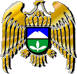 Муниципал учреждениеКъабарты-МалкъарРеспубликаныЭльбрус муниципал районнубилимбериууправлениясы